K U P N Í    S M L O U V A  uzavřená podle § 2079 a násl. zákona č. 89/2012 Sb., občanský zákoník Smluvní strany1. Město Litvínov,se sídlem Městský úřad Litvínov, nám. Míru 11, 436 01 Litvínov,zastoupené Mgr. Kamilou Bláhovou, starostkou městaIČ: 00266027 DIČ: CZ00266027 Bankovní spojení: Komerční banka Litvínov, č.ú.: 921491/0100				(dále jen „kupující“) na straně jednéa2. SICAR, spol. s r.o.se sídlem Masojedy 59 , 282 01 Český Brodzapsaná v obchodním rejstříku vedeném u Městského soudu v Praze, oddíl C, vložka 25396Zastoupená Lenkou Olmrovou - jednatelkouIČO: 47541547DIČ: CZ47541547bankovní spojení: xxxxxxxxxxxxxxxxxxxxxx(dále jen „prodávající“) na straně druhéuzavřely na základě podkladů uvedených v čl. I. tuto kupní smlouvu (dále jen „Smlouva“)I.Úvodní ustanovení1.	Smluvní strany se dohodly na uzavření této Smlouvy o dodávce zboží, a to s cílem vymezit základní a obecné podmínky jejich obchodního styku, včetně vymezení jejich základních práv a povinností vyplývajících z tohoto závazkového vztahu.2.	Smlouva o dodávce zboží je uzavírána s ohledem na záměr prodávajícího směřující 
k prodeji zboží a záměr kupujícího koupit předmětné zboží, přičemž plnění bude uskutečněno prostřednictvím této Smlouvy.3.	Podklady pro uzavření této Smlouvy:	Zadávací dokumentace – Dodávka mobilní služebny pro MP Litvínov ze dne 19.9.2018  	Nabídka prodávajícího ze dne: 1.10.20184. 	K jednání o věcech spojených s realizací předmětu této Smlouvy jsou oprávněni:- za kupujícího včetně protokolárního převzetí zboží: Zdeněk Urban, tel. 737200681, e-mail: zdenek.urban@mulitvinov.cz- za prodávajícího: xxxxxxxxxx, tel. xxxxxxxxxxxxx, xxxxxxxxxxxxxxxxx II.Předmět smlouvy1.	Předmětem Smlouvy je závazek prodávajícího dodat kupujícímu 1 ks užitkového automobilu T6 Kombi 2,0 TDI DR EU6, „Dodávka mobilní služebny pro MP Litvínov“ (dále jen „vozidlo“ nebo „zboží“), a to za podmínek stanovených touto Smlouvou, v souladu s podklady uvedenými v čl. I. odst. 3 Smlouvy, a v provedení dle technické specifikace, která tvoří přílohu č. 1 Smlouvy, jako její nedílná součást. Prodávající umožní kupujícímu nabýt k vozidlu vlastnické právo.2.	Předmětem Smlouvy je zároveň závazek kupujícího vozidlo převzít a zaplatit za něj dohodnutou kupní cenu.3.	Součástí dodávky vozidla podle čl. II odst. 1 této Smlouvy je provozní dokumentace 
a veškeré doklady v českém jazyce umožňující řádné používání vozidla, a to zejména návod k obsluze a prohlášení o shodě podle zákona č. 22/1997 Sb., o technických požadavcích na výrobky a o změně a doplnění některých zákonů, ve znění pozdějších předpisů, nebo ujištění o shodě, není-li prohlášení o shodě vyžadováno.III.Dodací podmínky1.	Prodávající se zavazuje zahájit dílo nejdříve po obdržení písemné výzvy k zahájení realizace díla od kupujícího. 2.	Prodávající se zavazuje dodat kupujícímu vozidlo v souladu se specifikací uvedenou v příloze č. 1 této Smlouvy nejpozději do 12 týdnů od data přijetí písemné výzvy kupujícího k zahájení realizace díla.3.	Místem dodání vozidla je sídlo kupujícího dle identifikace v této smlouvě, popř. dle dohody smluvních stran. 4.		Prodávající se zavazuje nejpozději 3 pracovní dny předem oznámit osobám oprávněným k protokolárnímu převzetí vozidla dle čl. I. odst. 4. této Smlouvy přesný čas a den odevzdání vozidel.5.		Prodávající splní svůj závazek dodat objednané vozidlo v okamžiku, kdy jej řádně a včas předá kupujícímu v místě nebo způsobem určeným v této Smlouvě nebo kdy umožní kupujícímu ve sjednaném termínu dodání disponovat s vozidly.6.		Kupující je povinen objednané vozidlo ve sjednaném termínu a místě převzít nebo zajistit jeho převzetí. V případě prodlení kupujícího s převzetím vozidla je kupující povinen uhradit náklady na opakované předávání vozidla. Ustanovení § 2093 občanského zákoníku
se dohodou stran vylučuje.7.	Obě smluvní strany se vzájemně dohodly, že vozidlo bude předané na základě fyzické přejímky uskutečněné mezi oprávněnými pracovníky prodávajícího a oprávněnými osobami za kupujícího dle čl. I. odst. 4. této Smlouvy, přičemž výsledek fyzické přejímky vozidel musí být vyznačen v předávacím protokolu, který podepíší obě smluvní strany. Kupující není povinen převzít vozidlo, které nevykazuje kvalitu a technické provedení stanovené v příloze č. 1 této smlouvy, nebo nejsou-li předány všechny požadované dokumenty uvedené v čl. II. odst. 3. této Smlouvy. Pokud kupující odmítne vozidlo převzít, uvede tuto skutečnost včetně důvodů do předávacího protokolu a obě smluvní strany sjednají nový termín pro předání vozidla. Ujednání o maximální dodací lhůtě dle čl. III. odst. 2. této Smlouvy není oprávněným odmítnutím převzít vozidlo dotčeno.IV.Kupní cena a platební podmínkyKupující se zavazuje zaplatit prodávajícímu za předmět smlouvy kupní cenu, která činí: Tato cena, která zahrnuje veškeré náklady prodávajícího, je cenou nejvýše přípustnou a nepřekročitelnou. Upraví-li před dodáním předmětu smlouvy obecně závazný předpis výši DPH, bude účtována DPH k příslušným zdanitelným plněním ve výši stanovené novou právní úpravou a kupní cena bude upravena písemným dodatkem k této smlouvě podepsaným oběma smluvními stranami.2.	Kupující uhradí kupní cenu na základě faktury prodávajícího, která musí mít náležitosti daňového dokladu dle ustanovení § 11 zák. č. 563/1991 Sb., o účetnictví, ve znění pozdějších předpisů, ustanovení § 435 zák. č. 89/2012 Sb., občanský zákoník v platném znění a ustanovení § 29 zák. č. 235/2004 Sb., o dani z přidané hodnoty, ve znění pozdějších předpisů (pokud je prodávající plátcem DPH). Přílohou faktury musí být protokol o předání a převzetí vozidla podepsaný oběma smluvními stranami.3.	Faktura je splatná do 21 dnů od jejího doručení kupujícímu. Pokud faktura neobsahuje všechny náležitosti a přílohy stanovené v čl. IV. odst. 2. této Smlouvy a požadované právními předpisy nebo je věcně nesprávná, má kupující právo fakturu vrátit prodávajícímu k opravě a doplnění až do lhůty její splatnosti. Lhůta k proplacení faktury (úhradě kupní ceny) počíná běžet teprve po převzetí řádně opravené a doplněné faktury kupujícím. 4.	Dnem úhrady faktury se rozumí den odepsání částky odpovídající kupní ceně z účtu kupujícího ve prospěch účtu prodávajícího.5. 	Kupující neposkytuje na zaplacení kupní ceny zálohy a ani jedna smluvní strana neposkytne druhé smluvní straně závdavek.V. Vady zboží a záruka za jakost1.	Nemá-li vozidlo vlastnosti stanovené touto smlouvou a ust. § 2095, § 2096 a § 2097 občanského zákoníku, mají vady. Za vady se považuje i dodání jiného vozidla, než určuje smlouva. Vadou vozidla jsou rovněž vady v dokladech, nutných k jejich užívání.2.	Prodávající prohlašuje, že na vozidle neváznou práva třetí osoby.3.	Prodávající se zaručuje, že vozidlo bude v záruční době plně způsobilé pro použití k účelu stanovenému v této smlouvě, a není-li účel v této smlouvě stanoven, k účelu obvyklému a dále, že si vozidlo zachovává vlastnosti stanovené touto smlouvou 
a ustanoveními § 2095 a 2096 občanského zákoníku (záruka za jakost). Záruční doba za jakost vozidla je sjednána v trvání po dobu 24 měsíců od dodání vozidla kupujícímu. Záruční doba na provedené úpravy vozidla (vestavby)  je sjednána v trvání po dobu 36 měsíců od dodání vozidla kupujícímu. Záruční doba běží ode dne převzetí zboží dle protokolu podepsaného oběma smluvními stranami. Zárukou za jakost nejsou dotčena práva a povinnosti z vadného plnění plynoucí ze zákona. 4.	Užití ust. § 2103, § 2104 a § 2111 občanského zákoníku se dohodou stran vylučuje. Zjevné a skryté vady lze uplatňovat kdykoliv po celou dobu záruční doby.5.	V případě, že kupující v záruční době uplatní zjištěné vady vozidla, je prodávající povinen odstranit vady nejpozději do 30 dnů od doručení písemné reklamace a kdy mu kupující umožnil prohlédnutí vozidla za účelem posouzení oprávněnosti reklamace, pokud vzhledem k povaze vady písemně nedohodl s kupujícím jinou lhůtu pro odstranění. Prodávající nese veškeré náklady spojené s odstraňováním vad, a to včetně nákladů spojených s přepravou vozidla.6.	Vady vozidla uplatňuje kupující na adrese sídla prodávajícího dle identifikace v této smlouvě nebo e-mailem servis@sicar.cz.7.	Uplatní-li kupující právo z vadného plnění, prodávající potvrdí kontaktní osobě dle 
čl. I. odst. 4. této Smlouvy e-mailem, kdy kupující právo uplatnil, jakož i provedení opravy 
a dobu jejího trvání, případně skutečnost, že opravu vozidla neprovedl. VI.Nabytí vlastnického práva, nebezpečí škody na zboží	Vlastnictví k prodávanému zboží přechází na kupujícího ke dni podepsání protokolu o předání a převzetí zboží oběma smluvními stranami. Ve stejném okamžiku přechází 
na kupujícího nebezpečí škody na zboží.VII.Smluvní pokuty a úrok z prodlení1.	 Smluvní pokutu v zákonné výši z kupní ceny zaplatí prodávající kupujícímu za každý započatý den prodlení s dodáním zboží včetně všech součástí a dokladů po lhůtě uvedené v čl. III. odst. 1. této Smlouvy. 2.	Smluvní pokutu v zákonné výši z ceny reklamovaného vozidla zaplatí prodávající kupujícímu za každý započatý den prodlení s odstraněním vad vozidla po lhůtě uvedené v čl. V. odst. 5. této Smlouvy. 3. 		V případě prodlení kupujícího se zaplacením kupní ceny je prodávající oprávněn 
po něm požadovat úrok z prodlení v zákonné výši.4.	Pro vyúčtování, náležitosti faktury a splatnost úroků z prodlení a smluvních pokut, platí obdobně ustanovení čl. IV. této Smlouvy.VIII.Ukončení smlouvySmluvní strany se dohodly, že smlouvu lze ukončit dohodou smluvních stran nebo odstoupením od smlouvy. Za podstatné porušení smlouvy smluvní strany sjednávají zejména, ale nejen:na straně prodávajícího:prodlení s dodáním zboží delší než 14 dnů,prodlení s odstraněním vady zboží delší než 14 dnů,poruší některé ze smluvně ujednaných ustanovení, nebude-li dohodnuto jinak, na straně kupujícího:prodlení s úhradou daňového dokladu delší než 14 dnů.nebude schváleno v orgánech města financování této zakázky. Kupující může mj. odstoupit od smlouvy, jestliže vůči prodávajícímu bylo zahájeno insolvenční řízení a insolvenční soud nerozhodne o insolvenčním návrhu na prodávajícího 
do 3 měsíců ode dne zahájení insolvenčního řízení, insolvenční soud vydá rozhodnutí 
o úpadku prodávajícího ve smyslu ust. § 136 insolvenčního zákona, insolvenční soud zamítne insolvenční návrh pro nedostatek majetku prodávajícího, insolvenční soud prohlásí konkurz na majetek prodávajícího nebo pokud prodávajícího vstoupil do likvidace.Za den odstoupení od smlouvy se považuje den, kdy bylo písemné oznámení o odstoupení oprávněné smluvní strany doručeno druhé smluvní straně. Odstoupením od smlouvy nejsou dotčena práva smluvních stran na úhradu splatné smluvní pokuty a na náhradu škody. IX.Zvláštní ustanoveníSmluvní strany souhlasí s tím, aby tato Smlouva byla vedena v evidenci smluv vedené městem Litvínov, která bude přístupná dle zákona č. 106/1999 Sb., o svobodném přístupu k informacím, a která obsahuje údaje o smluvních stranách, předmětu smlouvy, číselné označení smlouvy a datum jejího uzavření. Smluvní strany prohlašují, že skutečnosti uvedené v této Smlouvě nepovažují za obchodní tajemství a udělují svolení k jejich zpřístupnění ve smyslu zákona č. 106/1999 Sb., o svobodném přístupu k informacím. Tato Smlouva bude v plném rozsahu uveřejněna v informačním systému registru smluv dle zákona č. 340/2015 Sb., zákona o registru smluv.Prodávající je podle ust. § 2 písm. e) zákona č. 320/2001 Sb., o finanční kontrole 
ve veřejné správě a o změně některých zákonů, v platném znění, osobou povinnou spolupůsobit při výkonu finanční kontroly prováděné v souvislosti s úhradou zboží nebo služeb z veřejných výdajů.Prodávající výslovně prohlašuje, že na sebe přebírá nebezpečí změny okolností 
ve smyslu ustanovení § 1765 odst. 2 občanského zákoníku.X.Závěrečná ustanoveníPrávní vztahy touto smlouvou neupravené se řídí příslušnými ustanoveními občanského zákoníku. 2. 	Smluvní strany v souladu s ustanovením § 558 odst. 2 občanského zákoníku vylučují použití obchodních zvyklostí na právní vztahy vzniklé z této Smlouvy.3.	Vyskytnou-li se události, které jedné nebo oběma smluvním stranám částečně nebo úplně znemožní plnění jejich povinností podle této smlouvy, jsou povinni se o tomto bez zbytečného odkladu informovat a společně podniknout kroky k jejich překonání. Nesplnění této povinnosti zakládá právo na náhradu újmy pro stranu, která se porušení smlouvy v tomto bodě nedopustila.4.	Pokud není stanoveno jinak, smluvní strany se dohodly, že veškerá právní jednání činěná podle této Smlouvy, mohou být doručována e-mailem. Elektronická zpráva 
se považuje za doručenou v okamžiku, kdy se odesílatel dozvěděl, že ji příjemce přečetl nebo smazal bez čtení. Pokud se odesílatel do 72 hodin od odeslání nedozví, zda byla zpráva přečtena, odešle ji příjemci prostřednictvím poskytovatele poštovních služeb. 5.	Stane-li se některé ustanovení této smlouvy neplatným či neúčinným, nedotýká se to ostatních ustanovení této smlouvy, která zůstávají platná a účinná. Smluvní strany se v tomto případě zavazují neprodleně dohodou nahradit ustanovení neplatné/neúčinné novým ustanovením platným/účinným, které nejlépe odpovídá původně zamýšlenému hospodářskému účelu ustanovení neplatného/neúčinného. Do té doby platí odpovídající úprava obecně závazných platných právních předpisů České republiky.6. 	Smlouva se vyhotovuje ve čtyřech stejnopisech, z nichž každá smluvní strana obdrží po dvou vyhotoveních. Jsou-li  ve smlouvě uvedeny přílohy, tvoří její nedílnou součást.7.	Tato smlouva může být měněna nebo doplňována jen písemnými dodatky, číslovanými ve vzestupné řadě a podepsanými oběma smluvními stranami případně jimi určenými zástupci, toto se nevztahuje na změnu osob uvedených v čl. I. odst. 4. této Smlouvy. Změna těchto osob je účinná vůči druhé smluvní straně doručením písemného oznámení takové změny.8.	Smluvní strany se dohodly, že kupující může započíst jakoukoli svoji pohledávku 
za prodávajícím oproti pohledávce prodávajícího za kupujícím vzniklou na základě této smlouvy.9.	Prodávající bere na vědomí povinnost kupujícího uveřejnit uzavřenou smlouvu v registru smluv a výši skutečně uhrazené ceny na svém elektronickém profilu zadavatele.10. 	Tato smlouva nabývá platnosti jejím podepsáním oběma smluvními stranami a účinnosti dnem uveřejnění v Registru smluv.Seznam příloh: č. 1 – technická specifikace V Masojedech dne          				V Litvínově dneZa prodávajícího:      					Za kupujícího:Karel Rieger, ředitel, na základě plné moci		Mgr. Kamila Bláhová							starostka města Litvínova	Lenka Olmrová					jednatelka						Příloha č. 1 ke Kupní smlouvěTechnické parametry vozidla 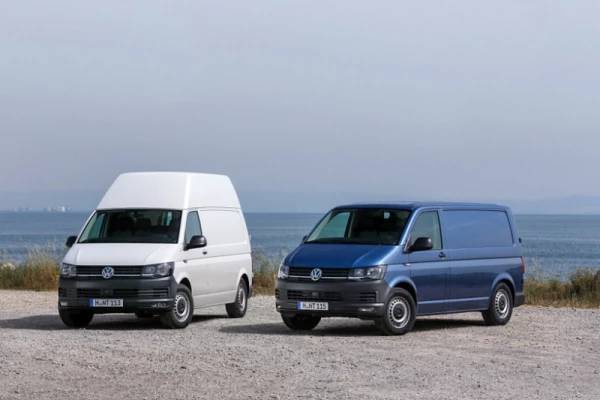 Kombinovaná spotřeba Diesel: 6,6 l/100km Spotřeba ve městě Diesel: 8 l/100km Spotřeba mimo město Diesel: 5,8 l/100km Kombinované emise CO2 Diesel: 173 g/km	Zvláštní výbava / obj. kód: 2 funkční klíče / 8QJ  8 míst (3+2+3+0): / ZM6 3M9 - dvojsedadlo spolujezdce - v 1.řadě sedadel v prostoru pro cestující dvojsedadlo s loketní opěrkou na pravé straně - ve 2.řadě sedadel v prostoru pro cestující trojlavice sklopná Celk. hm. 3000 kg a zesílené odpružení: / Z4Q - celková hmotnost vozidla 3000 kg - zesílené odpružení a tlumiče - zesílená přední náprava, zatížení až 1680 kg Druhý akumulátor s oddělovacím relé: / 8FB  - bezúdržbová baterie (75 Ah/420 A) Elektronické rozhraní pro zapojení / IS1 externích zařízení zástavbářů Klimatizace "Climatic": / KH3 4- poloautomatická regulace - druhý výměník topení v prostoru pro cestující- druhý výparníkMlhové světlomety se statickým přisvěcováním do zatáčky Parkpilot vzadu / 7X1  Potahy sedadel "Austin" látkové / $1L Servodovírání pravých posuvných dveří: / GX3 - při objednání levých posuvných dveří je nutné objednat GZ3 (Servodovírání levých posuvných dveří) Vůz určený k podstatné úpravě: / $KP - u tohoto vozu dochází k podstatné úpravě ( např. přestavba, nástavba či montáž specifické zástavby) - značka Volkswagen Užitkové vozy ručí v základní, popř. prodloužené, záruce za jakost vozidla pouze v tom rozsahu v jakém bylo vyrobeno (opustilo výrobní závod) - závady vzniklé v přímé souvislosti s úpravou vozu nemohou být odstraněny na náklady výrobce v rámci jím poskytnuté záruky - prodejce vozidla je nutné vždy informovat o každé reklamaci, a to bez zbytečného odkladu Vysoká střecha, bílá, prosklené dveře: / ZD2 - vysoké zadní křídlové dveře: prosklené s vyhřívaným sklem - bez stropního obložení v prostoru pro cestující - barva střechy bílá "Candy" - maximální nosnost střechy 50kg Zesílené nářadí a zvedák / 1S6 Sériová výbava vozu Volkswagen T6 Kombi 2,0 TDI DR EU6c- 1 funkční klíč + 1 pevný klíč - 12 V zásuvka v kabině řidiče: - nekuřácké provedení: bez zapalovače a popelníku - 16" kola ocelová - 16" podvozek - 3. brzdové světlo - 5 míst (2+3+0+0): - jednosedadlo spolujezdce, v 1. řadě sedadel v prostoru pro cestující dvojsedadlo vlevo, vpravo jednosedadlo sklopné a překlopné s funkcí Easy-Entry - Airbag řidiče a spolujezdce: - možnost deaktivace airbagu spolujezdce - Asistent pro rozjezd do kopce - Automatický spínač denního svícení - Body pro uchycení střešního nosiče: - 8 pro krátký rozvor - 10 pro dlouhý rozvor - Centrální zamykání s dálkovým ovládáním: - bez bezpečnostní pojistky - možnost uzavření zevnitř - 1 funkční klíč a 1 pevný klíč - Determální skla (zelená) - Dětská pojistka pro posuvné dveře v prostoru pro cestující - Elektrika I: - vnější zrcátka elektricky nastavitelná a vyhřívaná - elektrické stahování oken - Elektronický imobilizér - Emisní norma EURO 6d-Temp (u TDI včetně filtru pevných částic DPF) - ESP včetně brzdového asistentu, asistent pro rozjezd do kopce, ABS, EDS, ASR, MSR- ISOFIX pro upevnění dětské sedačky v 1. řadě sedadel za řidičem a spolujezdcem - Kontrola poklesu tlaku vzduchu v pneumatikách - Kotoučové brzdy na všech kolech - Kryty vnějších zpětných zrcátek: - Madlo a kliky dveří černé - Mřížka chladiče: - nelakovaná - jedna chromovaná lišta - Multikolizní brzda - Nárazník vozu - šedý - Nářadí a zvedák - Nástupní schůdek v kabině a prostoru pro cestující/nákladovém prostoru - Obložení dveří plastem - Odkládací box ve dveřích kabiny s držákem na nápoje - Odkládací přihrádka s krytem: - uzamykatelná - Osvětlení nástupního schůdku v prostoru pro cestující - Paket "Kombi": - gumová podlaha v kabině řidiče a prostoru pro cestující/nákladovém prostoru - topení v kabině řidiče a v prostoru pro cestující s mechanickou regulací - přihřívač motoru (pouze pro diesel) - osvětlení nástupního schůdku v prostoru pro cestující - Palivová nádrž 70 l (diesel) - Pevná okna v prostoru pro cestující: - vzadu vpravo - Pevná okna v prostoru pro cestující: - vzadu vlevo - Plnohodnotné rezervní kolo ocelové - Pneumatiky 205/65 R16 C 107/105 T s optimalizovaným valivým odporem - Polovysoké obložení bočních stěn z tvrdých desek - Posuvné dveře v nákladovém prostoru/prostoru pro cestující: - vpravo - Potahy sedadel "Austin" látkové - Prachový a pylový filtr - Prodloužená záruka výrobce 2+2 /200 000: - 2 + 2 roky / 200 000 km - platí co nastane dříve - záruka se vztahuje na vozidlo ve stavu, ve kterém opouští výrobní závod - nevztahuje se na součásti vozu, které byly na vozidlo namontovány nebo umístěny dodatečně (úpravy, příslušenství) - Příprava pro rádio: - anténa integrovaná ve vnějším zpětném zrcátku - 2 reproduktory vpředu Upozornění: Příprava pro rádio není kompatibilní se žádným rádiem z nabídky Originálního příslušenství Volkswagen©. Kompatibilní pouze s navigací RMT400N. - Servořízení s výškově a sklonově nastavitelným tříramenným volantem - Start-Stop: - BlueMotion Technology - s rekuperací brzdného účinku - Středové kryty kol - Tažné oko vpředu a vzadu - Tepelně izolující přední sklo - Topení s mechanickou regulací v kabině řidiče - Travel & comfort system: Základní modul pro držáky: - uchycení na vzpěry hlavových opěrek - obj. číslo 000061122 - Úchytná oka v podlaze: - 6 ok u krátkého rozvoru - 8 ok u dlouhého rozvoru - Vnější zpětné zrcátko levé: - asférické - Vnější zpětné zrcátko pravé: - konvexní - Vnitřní ochrana nákladové hrany plastová - Vnitřní stropní osvětlení - Vyhřívané zadní okno - Výškově nastavitelné opěrky hlavy - Zadní křídlové dveře prosklené: - vyhřívanéTechnická specifikace zástavby SICARVW T6, Mobilní služebna MP Litvínov010010  Zásuvka 230 V jednoduchá                      							2010033  Rozvod 230V s venkovní Defa zásuvkou          						1010035  Propojovací kabel Defa 10m                    							1010056  Dobíječka Victron Blue Power Charger 12V / 25A / 3 - výstupy				1       020009  Rozvod 12V                                    								1020064  Měnič napětí 12 => 230V 600W včetně montáže						1020090  Radiostanice Motorola DM 4401e včetně montáže 					1020096  Čtecí lampička LED                            							1020102  LED diodový pásek 1m v AL liště pro zapuštění					 	2020122  IP kamera na výsuvný stožár SONYSNC-WR 623C PTZ 				1020152  Parkovací systém s kamerou a monitor          						1020275  Autorádio                                     								1020287  Zásuvka 12V s USB výstupem 5V max. 2,1A       						2030018  Maják led diodový LP 400SL                    							1030023  Reproduktor Dynamax                           							2030063  Světlo FS Impaxx leddiodové modré 2 ks- montáž do masky       				1	         030070  Rampa diodová Federal Signal Legend (4x rohové světlo, 2x přední modré světlo)	1        030071  Siréna FS AS 320 (možno napojit 2x100 W repro						1      050002  Zateplení a odhlučnění zadního prostoru VW vysoké 					1         070002  Zaplechování stěn a stropu omyvatelným materiálem vysoké VW			1080001  Podlaha ALTRO; protiskluzová vodovzdorná  s olištováním vstupů VW                	1         080004  Úložný prostor nad kabinou řidiče, zateplený koženkou a molitanem s dvířky 		1080016  Úložný šuplíkový program Syncro v prostoru C 						1         080021  Sklopný stolek  operátora v 2. řadě sedadel na levém boku 400 x 600 mm 		1         080049  Přepážka od Truny - pevná za 3. řadou sedadel 						1         090068  Schod výklopný                                							1090231  Topení nezávislé naftové Webasto Air Top Evo 40D 12V					1         090252  Sedačka Intap Ambis pravá pevná se sklop. sed. s poloh. zád. opěrou               a tříbodovým  bezpečnostním pasem							2              110012  Matováni skel černou fólií                    							1120001  Výsuvný stožár s LED reflektorem              						1120013  Full HD kamera přední TrueCam A7s             						1990001  Zvláštní požadavky - MONTÁŽ STÁVAJÍCÍHO ZAŘÍZENÍVšechny použité dílu splňují vyhlášky MD ČR č. 341/2002 Sb. a zákon č. 56/2001 Sb.Cena bez DPHDPHvýše/částkaCena včetně DPH / konečná cenaNabídková cena:1.441.737,-21% / 302.765,-1.744.502,-Tovární značka:Tovární značka:Tovární značka:Volkswagen Volkswagen Model: Model: T6 Kombi 2,0 TDI DR EU6c T6 Kombi 2,0 TDI DR EU6c SGJ1F1W0 Objem motoru: 1968 ccm 1968 ccm Barva vozu: Bílá Candy Výkon kW/k: 110/150 110/150 Barva potahů: Titanově černá Převodovka: 6-stupňová převodovka 6-stupňová převodovka Kód barvy: B4B4 / JG 